Dear FamiliesAt Banbury St Marys we love to share the children’s activities with you in a variety of ways but we need your consent to do so. Please return the slip to the office as soon as possibleName of child…………………………………………………………………..Class………………..				Permission for the school to use Photographs/Videos of your childI give permission for my child to have his/her photograph taken and be used:( Please tick the boxes you consent to)In addition, we use photographs and video in our day to day teaching: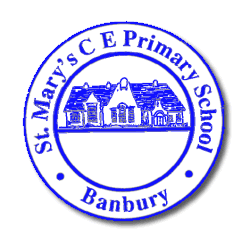  Headteacher:  Mrs Victoria Woods 13th September 2023St Mary’s C E Primary SchoolSoutham RoadBANBURYOxfordshire OX16 2EGTelephone: 01295 263026       Email:office@banburystmarysschool.co.uk       Web: www.banburystmarysschool.co.uk  In school display and publicationsSchool WebsiteSchool Facebook (coming soon)School TwitterMedia such as local press and our Trust ODSTI give my permission for my child’s image to be recorded for teaching and learning purposes, such as making videos with their friends and records of their learning for their booksSignature:Date: